                       The initial mentoring meeting - checklist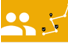 PreparationPreparationPreparationMentorPrepare a draft mentoring agreement MentorBook in a date and time for the first meeting – make sure you allow enough time for all the things you want to cover at this meeting.MenteeThink about your goals for mentoring 
(an example would be ‘improve interpersonal skills, such as influencing, motivating and resolving conflict’).At the meetingAt the meetingAt the meetingBothAgree what you expect from each other (be realistic).BothDiscuss how you want to work together.BothWork out how you will review how it’s going (agree to be honest!).BothFind out more about each other and establish a rapport.BothTalk about any concerns you may have and how you will manage them.BothReview mentoring agreement and sign.BothAgree a date for your next meeting.MentorBe careful not to take over the meeting – you need to develop the mentee’s ability to think for themselves, not become reliant on you.MenteeThink about what you want from these meetings and be very clear about this.What’s nextWhat’s nextWhat’s nextMentorIf you get out of your depth in the meeting, don’t be afraid to ask for help.MenteeAlways keep your line manager informed about how the mentoring is going, it’s a good idea to do this after your meetings.